TEHNISKĀ SPECIFIKĀCIJA/ TECHNICAL SPECIFICATION Nr. TS 2607.001 v1Slodzes slēdzis,  ārtipa, 24kV, ar releju aizsardzības un vadības iekārtu/ Load Break Switch (LBS),  outdoor, 24kV, with relay protection and control cubiclePielikums Nr. 1Tehniskās specifikācijas pielikumsVeikto Tipa testu saraksts atbilstoši standartu prasībāmAttēlam ir informatīvs raksturs/ The image is informative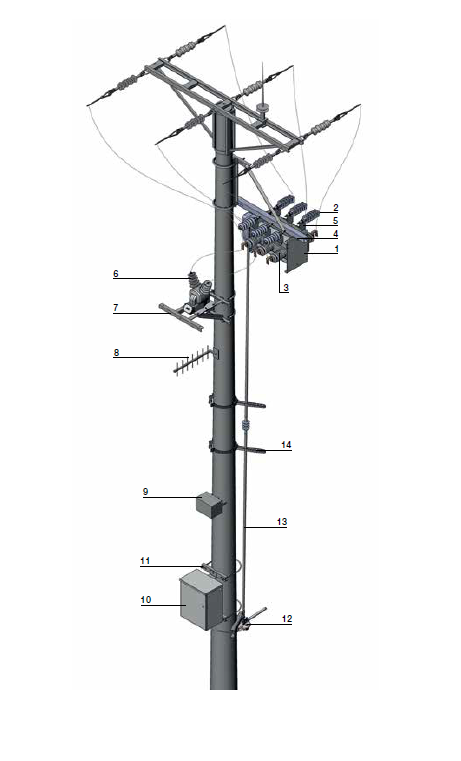 Nr./ NoApraksts/ DescriptionMinimālā tehniskā prasība/ Minimum technical requirementPiedāvātās preces konkrētais tehniskais apraksts/ Specific technical description of the offered productAvots/ SourcePiezīmes/ RemarksVispārīgā informācija/ General informationSlodzes slēdža ražotājs (nosaukums, atrašanās vieta)/  Load Break Switch (LBS) manufacturer (name and location)Norādīt informāciju/ SpecifyTS 2607.001 Slodzes slēdzis,  ārtipa, 24kV, ar releju aizsardzības un vadības iekārtu/ Load Break Switch (LBS),  outdoor, 24kV, with relay protection and control cubicle Tipa apzīmējums/ Type reference Slodzes slēdža tips, ražotājs un atrašanās vieta / LBS type, manufacturer and locationNorādīt informāciju/ SpecifyReleju aizsardzības un vadības iekārtas tips, ražotājs un atrašanās vieta / Relay protection and control cubicle type, manufacturer and locationNorādīt informāciju/ SpecifyParauga piegāde laiks tehniskajai izvērtēšanai (pēc pieprasījuma), darba dienas/ Delivery time for sample technical check (on request), working daysNorādīt vērtību/ SpecifyStandarti/ StandartsAtbilstība standartam IEC62271-103 vai ekvivalents / According standarts IEC62271-103 (High-voltage switchgear and controlgear - Part 103: Alternating current switches for rated voltages above 1 kV up to and including 52 kV) or equivalentAtbilst/ ConfirmDokumentācija/ DocumentationIr iesniegts preces attēls, kurš atbilst sekojošām prasībām/ An image of the product that meets the following requirements has been submitted:".jpg" vai “.jpeg” formātā/ ".jpg" or ".jpeg" formatizšķiršanas spēja ne mazāka par 2Mpix/ resolution of at least 2Mpixir iespēja redzēt  visu preci un izlasīt visus uzrakstus, marķējumus uz tā/ the complete product can be seen and all the inscriptions markings on it can be readattēls nav papildināts ar reklāmu/ the image does not contain any advertisementIesniegts/ SubmitIesniegt slodzes slēdža galveno mezglu šķerzgriezums attēlu / Submit a cross-sectional image of the main assembly of the load switchIesniegts/ SubmitOriģinālā lietošanas instrukcija sekojošās valodās/ Original instructions for use in the following languagesLV vai/ or ENTipa testu (atbilstoši IEC 62271-103 vai ekvivalents) kopsavilkums/Type tests (according to IEC62271-103 or equivalent) conclusion Iesniegts/ SubmitAtbilstoši pielikumam Nr.1Tipa testi veikti testēšanas laboratorijā, kas akreditēta saskaņā ar ES pieņemto akreditācijas kārtību (laboratoriju akreditējis viens no Eiropas Akreditācijas kooperācijas (EA) dalībniekiem (http://www.european-accreditation.org) un atbilst ISO/IEC 17025 vai ekvivalents standartu prasībām. Piedāvājumā jāiekļauj tipa testu un laboratorijas akreditācijas sertifikāta kopija/ Type Tests shall be created at the Testing Laboratory accredited in accordance with the accepted EU accreditation procedure (laboratory have been accredited by a member of the European Co-operation for Accreditation (EA) (http://www.european-accreditation.org) and compliant with the requirements of ISO/IEC 17025 or equivalent standard. Shall be add copy of type test and laboratory accreditation certificateAtbilst/ ConfirmSlodzes slēdža iekšējā pieslēguma shēmas iesniegta elektroniski formātā, kas ir savietojams ar AutoCad/ The LBS internal connection diagrams must be provided electronically in format compatible with AutoCadIesniegts/ SubmitIesniegts apliecinājums ka slodzes slēdzis un releju aizsardzības un vadības sadalne ir viena (un tā paša) ražotāja preces/ The LBS and relay protection and control cubicle are the products of one (same) producerIesniegts/ SubmitJa nepieciešama papildus aparatūra vai programmatūra, lai veiktu visu iekārtas iespēju konfigurēšanu, tai ir jābūt iekļautai piedāvājumā. Jābūt pievienotai tehniskajai dokumentācijai. Visām licencēm jābūt derīgām nenoteiktu laika periodu. Ja nepieciešamas papildus licences (datu pārraides protokoliem, programmatūrai), tām ir jābūt iekļautām piedāvājumā / If additional hardware or software is necessary for configuring and parameterizing any functionality that any corresponding unit is capable of, it has to be included in the tender. Technical documentation and user manuals must be added. All software or licenses should be licensed for an unlimited period of time. If any additional licenses (data transmission protocol, software etc.) are required for any of the requested functions or mentioned data transmission protocols in this technical specification, these licenses have to be included.Norādīt informāciju/ SpecifyVides nosacījumi/ Environmental conditionsMinimālā darba temperatūra / Lowest working temperature-40°CMaksimālā darba temperatūra / Highest temperature+50°CAizsardzības pakāpe attiecībā uz GVL slodzes slēdzi/ Degree of protection for LBSIP 55Tehniskā informācija/ Technical informationSlodzes slēdzis/ LBS:Nominālais spriegums/ Rated voltage24kVNominālā strāva/ Rated current400ANominālā īslaicīgi pieļaujamā strāva 3s  (vai 1s)/ Rated short - time withstand current 3s (or 1s)12,5(20)kANominālā frekvence/ Rated frequency50HzNominālas frekvences izturspriegums pret zemi/ Power frequency withstand voltage to earth50kVImpulsa izturspriegums/ Lightning impulse withstand voltage125kVMehāniskās darbības ciklu skaits bez apkopes / Maintenance free of mechanical operation cycles M2 Darbības ciklu skaits bez apkopes ar nominālo slodzi/ Maintenance free of rated full load operation cycles E3EN 50110-1:2023 Elekroietaišu ekspluatācija. 1. daļa: Vispārīgās prasības vai ekvivalents. 6.2.2 - Elektroiekārtas daļai, kurā tiek veikti darbi jābūt pilnīgi atvienotai no visiem sprieguma avotiem. Atvienošanai jābūt īstenotai kā fiziskais ķēžu pārtraukums, kurš ir spējīgs izturēt rādīto potenciālu starpību starp iekārtas daļu vai tās strāvas vadošām daļām un pārējām ķēdēm. Pārtraukumam jābūt īstenotam gaisa spraugas veidā vai ar līdzvērtīgi efektīvu izolāciju, kura spēj nodrošināt, ka pārtraukšanas vieta netiek elektriski caursista./ EN 50110-1:2023 «Operation of electrical installation- Part  - 1: General requirements» or equivalent. 6.2.2 - The part of the electrical installation on which work is to be carried out shall be disconnected from all energy sources of supply. The disconnection shall take place by creating a physical separation able to withstand the anticipated voltage differences between the device or circuit and other circuits. The disconnection shall take the form of an air gap or equally effective insulation that will ensure that the point of disconnection does not fail electrically Atbilst/ ConfirmAtbilstoši pielikumam Nr.2Attālums starp vienas fāzes poliem atslēgtā stāvoklī / Distance between open contacts of one phaseNorādīt informāciju/ SpecifyNominālā atslēgtspēja saskaņā ar IEC 62271-103 vai ekvivalents /Rated breaking capacities acc. IEC 62271-103 or equivalent:Galvenokārt aktīvās slodzes strāva / mainly active load breaking current400AKabeļu līnijas uzlādes strāva / cable-charging breaking current 25AGaisvadu līnijas uzlādes strāva / line-charging current  1.5ASlēgtas sadales ķēdes strāva/ closed-loop  distribution circuit breaking current 400ANominālā maksimālā pieļaujamā strāva/ Rated peak withstand current31.5kAPilnībā nokomplektēta slēdža maks. svars bez stiprinājumiem/ Max. weight of complete switch without mounting set150kgReleju aizsardzības un vadības iekārtas prasības/ Relay protection and control cubicle requirements Barošanas spriegums/ Auxiliary voltage230V ACReleju aizsardzības un vadības sadalnei jānodrošina sekojoša funkcionalitāte/ The following functionality must be provided relay protection and control cubicle Vadība/ Control:Atbilst/ ConfirmMērījumi/ MeasurementAtbilst/ ConfirmStāvokļa indikācija/ Position indicationAtbilst/ ConfirmPašuzraudzība un iekšējo bojājumu signalizēšana/ Self-supervision and internal fault signallingAtbilst/ ConfirmDisplejā jābūt redzamas fāžu strāvas  vērtības / Must be visible on P&C unit display measured values of phase currentsAtbilst/ ConfirmDisplejā jābūt redzamiem trauksmes un bojājumu signāliem/ Must be visible on P&C unit display alarm and fault signalsAtbilst/ ConfirmReleju aizsardzības funkcijas / Relay protection functionsMaksimālās strāvas noteikšana / Overcurrent detectionAtbilst/ ConfirmZemesslēguma noteikšana / Earth-fault detectionAtbilst/ ConfirmAutomātiska līnijas bojājuma atslēgšana bez sprieguma pauzē/ Auto sectionalizing functionAtbilst/ ConfirmKonstrukcija/ ConstructionPieslēgtā 20 kV tīkla nosacījumi / Connected 20 kV network conditions: • kompensēta neitrāle/ compensated network • radiālās barošanas kabeļlīnijas/ radial operated cable lines and overhead lines • maksimālā zemesslēguma strāva (bez lokdzēses spolēm) 140A/ Max earth fault current (without arc suppression coils) 140A • maksimālais zemesslēguma ilgums (aizsardzības iedarbe uz signālu) 8 stundas/ Max duration of earth fault (protection on signal) 8 hAtbilst/ ConfirmTiešs pieslēgums pie gaisvadu līnijām/ For direct connection to overhead linesAtbilst/ ConfirmTrīs fāzu izpildījums/ Three phase designAtbilst/ ConfirmSlodzes slēdzis hermētiskā tvertnē ar elektrisku piedziņu/ LBS with electrical actuatorAtbilst/ ConfirmAr iespēju atslēgt un ieslēgt slodzes slēdzi manuāli/ With the possibility to operate LBS manuallyAtbilst/ ConfirmSlodzes slēdža mehānisks stāvokļa indikators/ Mechanical position indicator for LBSAtbilst/ ConfirmStiprinājumi pārsprieguma aizsardzības izlādņiem no abām pusēm/ Reinforcements for Surge voltage protection on both sidesNorādīt informāciju/ SpecifyPutnu aizsardzības komplekts izvadiem/ Bird protection set for bushingsAtbilst/ ConfirmAr piederumiem uzstādīšanai uz vien statņa koka balsta/ With accessories for mounting on single wooden pole Atbilst/ ConfirmReleju aizsardzības blokam, zemsprieguma (ZS) palīgaprīkojumam jāatrodas slodzes slēdža ZS nodalījumā/ The protection and control (P&C) unit, auxiliary low voltage (LV) equipment must be located in LBS LV compartmentAtbilst/ ConfirmReleju aizsardzības un vadības sadalnei jābūt aprīkotai ar slēdzeni tā aizslēgšanai/ P&C cubicle must be equipped  with padlock for lockingAtbilst/ ConfirmReleju aizsardzības un vadības iekārtas sadalnē tiek nodrošināts darbībai atbilstošs mikroklimats, bez kondensāta veidošanās/ P&C cubicle provides a microclimate suitable for operation, without condensation formation.Atbilst/ConfirmVadības iekārtas sadalnes kontrolkabelis ir aizsargāts pret nesankcionētu atvienošanu ārpus sadalnes./ The control cable of the P&C cubicle is protected against unauthorized disconnection outside of the control box.Atbilst/ConfirmAkumulatoru baterija un taisngriezis, kas ir integrēti releju aizsardzības bloka sadalnē/ DC equipment must be consist of battery and rectifier, integrated in control cubicleAtbilst/ ConfirmJa pazūd barošanas spriegums, akumulatoram jānodrošina releju aizsardzības bloka nepārtrauktu darbību (bez sakaru iekārtas) vismaz 16 stundas/ In case of loss of the DC-supply, battery has to assume the busload  (without communication devices) without interruption at least 16 hoursAtbilst/ ConfirmAtvērto durvju kontakts/ Door  open contactNorādīt informāciju/ SpecifyIekārtai jābūt aprīkotai ar vismaz vienu CEE 7-3 tipa rozeti (Schuko, tips F) un rozete aizsargāta ar 1polu C2A automātslēdzi/ The equipment must be fitted with at least one Schuko (CEE 7-3) socket type F and socket protected with 1 pole C2A MCBNorādīt informāciju/ SpecifyKomunikācijas iekārtu barošanas izeja 12 V DC (max. 20W)/ Power output 12 V DC (max. 20 W) for communication devicesAtbilst/ ConfirmKomunikācijas iekārtu barošanas izejas aizsardzībai paredzēt 2 polu B2A automātslēdzi / Power output for communication devices must be protected with 2 Pole B2A MCBAtbilst/ ConfirmBrīva vieta modema montāžai / Free space for mounting the modem. Physical dimensions (H x W x D) (33 x 132 x 132 mm)Atbilst/ ConfirmKomunikācija/ CommunicationSlodzes slēdža vadībai jānotiek attālināti no dispečeru centra ar SCADA sistēmu, izmantojot komunikāciju protokolu/ The LBS will be remote controlled from utility Dispatch centre based on SCADA system according to standardIEC 60870-5-104Iekārtai jāsadarbojas ar Network Time Protocol (NTP) laika sinhronizācijas standartu, /RTU must support Network Time Protocol (NTP) standart for time synchronizationAtbilst/ ConfirmPorts portatīva datora pieslēgšanai, lai varētu veikt releju aizsardzības bloka konfigurēšanu un testēšanu/ Interface for connection to portable PC for configuration and testingAtbilst/ ConfirmSlodzes slēdža releju aizsardzības un vadības iekārtas konfigurācijai ir jābūt aizsargātai ar unikālu paroli, kas nav ražotāja noklusējuma parole/ The LBS protection and control (P&C) unit configuration must be protected with a unique password, that is not the manufacturers default passwordAtbilst/ ConfirmSlodzes slēdža releju aizsardzības un vadības iekārtā ir jābūt aizvērtiem visiem virtuālajiem datu pārraides komunikāciju portiem, ja tādi ir un tie nav nepieciešami komunikācijai ar SCADA sistēmu (TCP 2404) un iekārtas attālinātai konfigurēšanai (TCP 22 un TCP 80)/ All virtual network data communication ports on the LBS Protection and Control (P&C) unit must be closed, except when it is necessary for communication with the SCADA system (TCP 2404) and remote configuration of the device (TCP 22 and TCP 80)Atbilst/ ConfirmSlodzes slēdža releju aizsardzības un vadības iekārtā ir iespēja iestatīt IP adrešu filtru ar SCADA sistēmas adresēm/ The LBS protection and control (P&C) unit must be possible to configure an IP address filter with SCADA system addressesAtbilst/ ConfirmInformācijas tabula/ Information listSlodzes slēdža vadība/ LBS controlDate type: C_DC_NA_1  <46>Automātiskās sekcionēšanas funkcijas vadība / Automatic sectionalizer function controlDate type: C_DC_NA_1  <46>Slodzes slēdža stāvoklis/ LBS positionDate type: M_DP_TB_1  <31>Automātiskās sekcionēšanas funkcijas stāvoklis / Automatic sectionalizer function statusDate type: M_SP_TB_1   <30>,Vadības stāvoklis/ Control mode statusDate type: M_SP_TB_1   <30>Pašuzraudzība un brīdinājuma signāls iekšējas kļūmes gadījumā/ Self-supervision and watchdog signalDate type: M_SP_TB_1   <30>Barošanas sprieguma kontrole/ Power supply supervisionDate type: M_SP_TB_1   <30>Kameras durvis atvērtas/Cabinet door openDate type: M_SP_TB_1   <30>Gāzes noplūde / Gas leakageDate type: M_SP_TB_1   <30>Slodzes strāva B fāzē (A)/Load current B Phase (A)M_ME_NA_1  <9>Tipa testu (atbilstoši IEC 62271-103 vai ekvivalents) kopsavilkums/Type tests (according to IEC 62271-103 or equivalent) conclusion Tipa testu (atbilstoši IEC 62271-103 vai ekvivalents) kopsavilkums/Type tests (according to IEC 62271-103 or equivalent) conclusion Iekārtu piegādātājsIekārtu piegādātājsIekārtu piegādātājsTipa testu (atbilstoši IEC 62271-103 vai ekvivalents) kopsavilkums/Type tests (according to IEC 62271-103 or equivalent) conclusion Tipa testu (atbilstoši IEC 62271-103 vai ekvivalents) kopsavilkums/Type tests (according to IEC 62271-103 or equivalent) conclusion Tipa testu (atbilstoši IEC 62271-103 vai ekvivalents) kopsavilkums/Type tests (according to IEC 62271-103 or equivalent) conclusion Tipa testu (atbilstoši IEC 62271-103 vai ekvivalents) kopsavilkums/Type tests (according to IEC 62271-103 or equivalent) conclusion Iekārtas tipsLaboratorijaDokuments1Dielektriskās izturības testi/Dielectric tests 6.2.2Spēka ķēžu pārejas pretestības mērījumi/Measurements of the resistance of main circuits
6.43Termiskās īsslēguma strāvas un triecienstrāvas noturības testi/ Short-time withstand current and peak withstand current tests
6.64Mehānisko darbību testi/Mechanical endurance tests
6.102.2